Request for Additional Wildwood Point HOA Decal 6/23
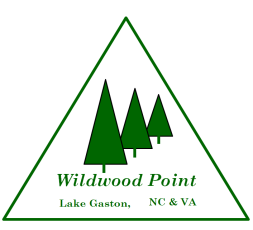 Owner(s) Name Lot Number(s) Date RequestedTotal number of additional decals requests _______I require the following Wildwood Point Homeowners Association Member Decals for my personal property as indicated below:
Motor Vehicle(s): License Plate # __________________    State ____________License Plate # __________________    State ____________License Plate # __________________    State ____________License Plate # __________________    State ____________Boat(s): Registration # ______________________________   State _______________Registration # ______________________________   State _______________Registration # ______________________________   State _______________Registration # ______________________________   State _______________This form must be filled out completely to receive additional decals.                                                                              (Property Owners signature)Mail request to
 Wildwood Point HOA/Additional Decal Request
PO Box 88 Gasburg, VA 23857